El siguiente es el documento presentado por el Magistrado Ponente que sirvió de base para proferir la providencia dentro del presente proceso. El contenido total y fiel de la decisión debe ser verificado en la Secretaría de esta Sala.Providencia:	             Sentencia  – 1ª instancia – 15 de agosto de 2018Proceso:    	             Acción de Tutela Accionante: 		 Javier Elías Arias IdárragaAccionado:	             Juzgado Promiscuo del Circuito de la VirginiaRadicación:	             2018-00581-00 (Interna No.591)Magistrado Ponente:   Duberney Grisales HerreraTemas: 	    DEBIDO PROCESO / TUTELA CONTRA PROVIDENCIA JUDICIAL / INEXISTENTE PRINCIPIO DE SUBSIDIARIEDAD / RECURSOS DE REPOSICIÓN FRENTE AL AUTO QUE EL 15-06-2018 NEGÓ EMPLEAR  EL SITIO “WEB” DE LA RAMA JUDICIAL PARA AVISAR A LA COMUNIDAD ESTÁ PENDIENTE DE RESOLVER / PROCESO EN TRÁMITE / IMPROCEDENTE. De tal suerte que deben agotarse los recursos ordinarios de defensa, toda vez que no fue creada ni destinada a suplir los procedimientos ordinarios ni para enmendar los errores o descuidos de las partes en el proceso: “(i) la acción de tutela no es un mecanismo establecido para reabrir asuntos concluidos en las jurisdicciones ordinaria o contencioso administrativa; revivir términos procesales; o, compensar el desinterés de quienes no acudieron, en la oportunidad legal, a los recursos ordinarios y extraordinarios de que disponían (…)”. La CC ha sido reiterativa en su criterio. También la CSJ prohija este principio.Revisados los asuntos populares Nos.2018-00057-00, 2018-00058-00, 2018-00059-00 y 2018-00060-00, se tiene que el interesado arrimó sendos memoriales dirigidos a que se emplee el sitio “web” de la Rama Judicial para avisar a la comunidad, entre otros requerimientos, despachados desfavorablemente con decisiones del 15-06-2018, puesto que se trata de una carga procesal que recae en el actor popular. Dichos proveídos fueron  recurridos en reposición, mas al día de la radicación del amparo (01-08-2018) aún no habían sido resueltos (Documentos digitales del disco compacto visible a folio 8, este cuaderno). Sin mayor esfuerzo luce prematura la promoción de esta tutela, puesto que los reparos todavía estaban en curso de decidirse, lo que denota la mentada ausencia de subsidiariedad y la consecuente improcedencia que se declarará. Es evidente que el actor se anticipó a la resolución del problema jurídico y pretende que sea desatado en sede de tutela, sin esperar sus resultas en el trámite ordinario. Se itera, para el día de su presentación la funcionaria judicial aún no se había pronunciado sobre las quejas planteadas en los recursos.
REPUBLICA DE COLOMBIA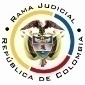 RAMA JUDICIAL DEL PODER PÚBLICOTRIBUNAL SUPERIOR DEL DISTRITO JUDICIALSALA DE DECISIÓN CIVIL –FAMILIA – DISTRITO DE PEREIRA	DEPARTAMENTO DE RISARALDA			Asunto			: Sentencia de tutela en primera instanciaAccionante		: Javier Elías Arias IdárragaAccionado (s)		: Juzgado Promiscuo del Circuito de la VirginiaVinculado (s)		: Defensoría del Pueblo, Regional Risaralda y otrosRadicación		: 2018-00581-00 (Interna No.591)		Temas			: Subsidiariedad – Prematura		Magistrado Ponente	: Duberney Grisales HerreraActa número		: 294 de 15-08-2018Pereira, R., quince (15) de agosto de dos mil dieciocho (2018).EL ASUNTO POR DECIDIREl amparo constitucional de la referencia, adelantadas las debidas actuaciones con el trámite preferente y sumario, sin que se evidencien causales de nulidad que lo invaliden.LA SÍNTESIS FÁCTICA Se mencionó que el Juzgado accionado se niega a informar a la comunidad en el portal “web” de la Rama Judicial sobre la existencia de las acciones populares radicadas a los Nos.2018-00057-00, 2018-00058-00, 2018-00059-00 y 2018-00060-00 e inaplica el artículo 5º, Ley 472 (Folio 1, este cuaderno).LOS DERECHOS INVOCADOSEl actor considera que se vulneran los artículos 13, 29 y 83 de la CP y 5º, Ley 472 (Folio 1, este cuaderno).LA PETICIÓN DE PROTECCIÓNSe pretende que se ordene al accionado: (i) Publicar el aviso a la comunidad en el sitio “web”; (ii) Aplicar el artículo 5º, Ley 472; y, (iii) Probar por qué ese medio no es idóneo para tal fin (Folio 1, este cuaderno).EL RESUMEN DE LA CRÓNICA PROCESALEn reparto ordinario del 01-08-2018 se asignó a este Despacho, con providencia del 02-08-2018 se admitió y se ordenó notificar a las partes, entre otras decisiones (Folio 4, ibídem) y el 09-08-2018 se ordenaron unas vinculaciones (Folio 9, ibídem). Fueron debidamente enterados los extremos de la acción (Folios 5, 6 y 10 a 13, ibídem). Contestaron el Juzgado accionado (Folio 7, ib.) y la Personería de Bogotá DC (Folios 14 a 16, ib.). LA SINOPSIS DE LAS RESPUESTASLa a quo adujó que no ha vulnerado derecho alguno y pidió denegar el amparo en su contra. Explicó que el 15-06-2018 requirió al actor para que asumiera su carga “probatoria”, mas hizo caso omiso. Además, recurrió en reposición y el 03-08-2018 se ratificó lo relacionado con la publicación en la página “web” (Folio 7, ib.). Y la Personería de Bogotá alegó falta de legitimación en la causa por activa (Folios 14 a 16, ib.).LA FUNDAMENTACIÓN JURÍDICA PARA DECIDIRLa competencia. Este Tribunal es competente para conocer la acción en razón a que es el superior jerárquico del Juzgado Promiscuo del Circuito de La Virginia.El problema jurídico a resolver. ¿El Juzgado accionado, ha vulnerado o amenazado los derechos fundamentales del accionante con ocasión del trámite surtido en las acciones populares, según lo expuesto en el escrito de tutela?   Los presupuestos generales de procedenciaLa legitimación en la causa. Se cumple por activa dado que el actor interviene como coadyuvante en los asuntos constitucionales donde se reprocha la falta al debido proceso. Y por pasiva, el despacho Judicial accionado porque conoce las acciones populares.Las sub-reglas de procedibilidad frente a decisiones judicialesDesde la sentencia C-543  de  1992,  que examinó en constitucionalidad, los artículos 11, 12 y 40  del  Decreto  2591 de 1991, declarados ajustados a la Carta, inicia la línea jurisprudencial en torno a la tutela contra providencias judiciales, que ha evolucionado hasta una re-definición dogmática entre 2003 y 2005, básicamente sustituyó la expresión “vías de hecho” por la de “causales genéricas de procedibilidad” y ensanchó las causales especiales, pasando de cuatro (4) a ocho (8).  En el mismo sentido Quiroga Natale.Ahora, en frente del examen que se reclama en sede constitucional, resulta de mayúscula trascendencia, precisar que se trata de un juicio de validez y no de corrección, lo que evidencia que son dos planos de estudio diversos, entonces, mal puede mutarse en constitucional lo que compete al ámbito legal, ello se traduce en evitar el riesgo de convertirse en una instancia más, que iría en desmedro de la naturaleza excepcional del instrumento protector.  Así lo explicó la Colegiatura constitucional.Los requisitos generales de procedibilidad, explicados en amplitud en la sentencia C-590 de 2005 y reiterados en la consolidada línea jurisprudencial de la CC son: (i) Que el asunto sea de relevancia constitucional; (ii) Que se hayan agotado los medios ordinarios y extraordinarios de defensa judicial al alcance del afectado; (iii) Que se cumpla con el requisito de inmediatez; (iv) Que la irregularidad procesal tenga un efecto directo y determinante sobre la decisión atacada; (v) Que el actor identifique los hechos generadores de la vulneración y que; (vi) De ser posible, los hubiere alegado en el proceso judicial en las oportunidades debidas; (vii) Que no se trate de tutela contra tutela.De otra parte, como requisitos o causales especiales de procedibilidad, se han definido los siguientes: (i) Defecto orgánico, (ii) Defecto procedimental absoluto, (iii) Defecto fáctico, (iv) Error inducido, (v) Decisión sin motivación, (vi) Defecto material o sustantivo; (vii) Desconocimiento del precedente; y, por último, (viii) violación directa de la Carta.  Un sistemático recuento puede leerse en la obra de los doctores Catalina Botero Marino y Quinche Ramírez.EL CASO CONCRETO ANALIZADODiáfano se advierte que esta acción constitucional es improcedente en la medida que incumple uno de los siete (7) presupuestos generales frente a decisiones judiciales, como lo es el de la subsidiariedad, toda vez que no puede implementarse como mecanismo alternativo o paralelo para resolver problemas jurídicos que deben ser resueltos en el trámite ordinario. Frente al mentado requisito, la jurisprudencia de la CC recordó: “(…) cuando se atacan decisiones judiciales, se analiza de forma diferenciada en los siguientes escenarios: (i) cuando el proceso ha concluido; o (ii) se encuentra en curso. En el segundo de ellos, en principio, la intervención del juez constitucional está vedada, toda vez que la acción de tutela no constituye un mecanismo alternativo o paralelo para resolver problemas jurídicos que deben ser resueltos al interior del trámite ordinario (…)”. (Sublínea fuera de texto). Criterio también expuesto por la CSJ.Además, sobre este tipo de acciones la CC reseñó que: “Es, en efecto, un mecanismo judicial de origen constitucional de evidente carácter residual que está previsto para asegurar la tutela efectiva y sustancia de los derechos constitucionales fundamentales, pues solo procederá cuando el afectado no disponga de otro medio de defensa judicial (…). Se establece así un sistema complementario de garantía de aquellos derechos constitucionales fundamentales (…)”. De tal suerte que deben agotarse los recursos ordinarios de defensa, toda vez que no fue creada ni destinada a suplir los procedimientos ordinarios ni para enmendar los errores o descuidos de las partes en el proceso: “(i) la acción de tutela no es un mecanismo establecido para reabrir asuntos concluidos en las jurisdicciones ordinaria o contencioso administrativa; revivir términos procesales; o, compensar el desinterés de quienes no acudieron, en la oportunidad legal, a los recursos ordinarios y extraordinarios de que disponían (…)”. La CC ha sido reiterativa en su criterio. También la CSJ prohija este principio.Revisados los asuntos populares Nos.2018-00057-00, 2018-00058-00, 2018-00059-00 y 2018-00060-00, se tiene que el interesado arrimó sendos memoriales dirigidos a que se emplee el sitio “web” de la Rama Judicial para avisar a la comunidad, entre otros requerimientos, despachados desfavorablemente con decisiones del 15-06-2018, puesto que se trata de una carga procesal que recae en el actor popular. Dichos proveídos fueron  recurridos en reposición, mas al día de la radicación del amparo (01-08-2018) aún no habían sido resueltos (Documentos digitales del disco compacto visible a folio 8, este cuaderno). Sin mayor esfuerzo luce prematura la promoción de esta tutela, puesto que los reparos todavía estaban en curso de decidirse, lo que denota la mentada ausencia de subsidiariedad y la consecuente improcedencia que se declarará. Es evidente que el actor se anticipó a la resolución del problema jurídico y pretende que sea desatado en sede de tutela, sin esperar sus resultas en el trámite ordinario. Se itera, para el día de su presentación la funcionaria judicial aún no se había pronunciado sobre las quejas planteadas en los recursos.Es rigurosa la verificación de este presupuesto procedimental, puesto que es inexistente circunstancia alguna que la flexibilice. No hay alegato y menos prueba que dé cuenta que el actor sea una persona que requiera de protección reforzada o que sea inminente la causación de un perjuicio irremediable. LAS CONCLUSIONES Con   fundamento   en   las   consideraciones   expuestas se declarará improcedente el amparo, por carecer de subsidiariedad. En mérito de lo expuesto, el Tribunal Superior del Distrito Judicial de Pereira, Sala de Decisión Civil -Familia, administrando Justicia, en nombre de la República de Colombia y por autoridad de la Ley,F A L L A,DECLARAR IMPROCEDENTE el amparo constitucional formulado por el señor Javier Elías Arias Idárraga contra el Juzgado Promiscuo del Circuito de La Virginia.  REMITIR este expediente, a la CC para su eventual revisión, de no ser impugnada.ARCHIVAR el expediente, previa anotaciones en los libros radicadores.Notifíquese,DUBERNEY GRISALES HERRERAM A G I S T R A D OEDDER JIMMY SÁNCHEZ C.		JAIME ALBERTO SARAZA N.       M A G I S T R A D O 				  M A G I S T R A D O   DGH/ODCD/ 2018